IZAICINĀJUMI UN IESPĒJAS PĀKŠAUGU AUDZĒŠANĀLauku diena projekta “Ilgtspējīgas, tauriņziežus ietverošas lauksaimniecības sistēmas, lopbarības un pārtikas ķēdes nodrošināšana Eiropas Savienībā” (LEGVALUE) ietvaros2019.gada 6.jūnijā plkst. 11.00z/s Čakstes Nīgrandes pagasts Saldu novadsProgrammaPapildus informācija un pieteikšanās: Vita Cielava, SIA LLKC Saldus KB augkopības konsultante, e-pasts: vita.cielava@llkc.lv, tālr. 26514221Seminārā netiek paredzēta dalības maksa.Lauku dienu laikā tiks fotografēts/filmēts un šie materiāli var tikt izmantoti publicitātes nolūkos.Saimniecības atrašanās vieta:  GPS: 56.445634, 22.079946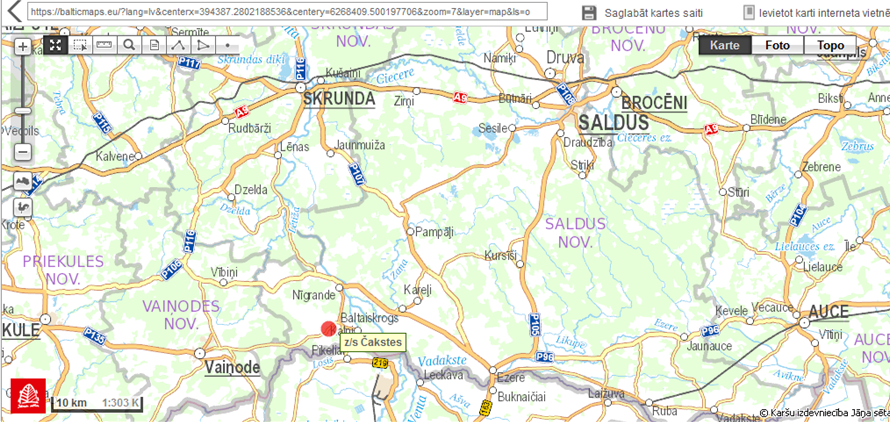 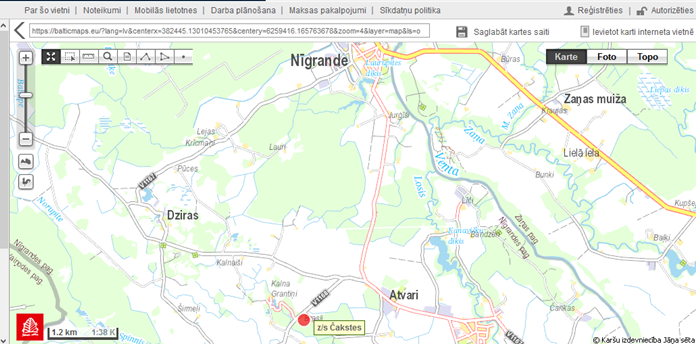 Plkst.TēmaLektors10.30-11.00Pulcēšanās, kafijas pauze11.00- 11.20LegValue projekta aktualitātesOskars Balodis, LLKC Augkopības nodaļas vadītājs11.20-11.40Iepazīšanās ar zemnieku saimniecību ‘Čakstes”, sojas, zirņu un lauku pupu demonstrējuma ierīkošanas pasākumiGatis Uščins, z/s Čakstes īpašnieks Vita Cielava, LLKC Saldus KB augkopības konsultante 11.40-12.10Pākšaugu (zirņi, pupas, soja) audzēšanas priekšnosacījumi un iespējasSanita Zute, AREI vadošā pētniece12.10-12.30Saldus novada Zaņas pagasta z/s Rubuļi pieredze sojas pupu audzēšanāSergejs Virts, z/s Rubuļi īpašnieks 12.30-13.30Demonstrējuma lauku apskateVita Cielava, LLKC Saldus KB augkopības konsultanteGatis Uščins, z/s Čakstes īpašnieks13.30-14.00Diskusijas pie kafijas un uzkodām